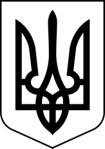 УКРАЇНАСТОРОЖИНЕЦЬКА МІСЬКА РАДА  СТОРОЖИНЕЦЬКОГО РАЙОНУЧЕРНІВЕЦЬКОЇ ОБЛАСТІХXXVІІI сесія VІІ скликанняР  І  Ш  Е  Н  Н  Я     №        -38/201906 грудня 2019 року                                                                        м. СторожинецьПро реорганізацію бібліотечних установміської ради в публічні бібліотеки міськоїради, внесення змін в штатні розписи закладівзагальної середньої освіти міської ради таштатний розпис працівників бібліотечнихустанов міської радиКеруючись законами України «Про місцеве самоврядування в Україні», «Про бібліотеки і бібліотечну справу», «Про добровільне об’єднання територіальних громад», «Про співробітництво територіальних громад», Методичними рекомендаціями з організації мережі публічних бібліотек в об’єднаних територіальних громадах Міністерства культури України, враховуючи висновки робочої групи, створеної на підставі розпорядження Сторожинецького міського голови від 22.10.2019 року № 688 «Про створення робочої групи з підготовки проекту рішення та реорганізації закладів комунальної власності»,	міська рада вирішила:	1. Створити публічні бібліотеки Сторожинецької міської ради Сторожинецького району Чернівецької області (за списком) внаслідок реорганізації бібліотечних установ Сторожинецької міської ради Сторожинецького району Чернівецької області.2. Затвердити положення  публічних бібліотек Сторожинецької міської ради Сторожинецького району Чернівецької області згідно з додатком 1, що додається.3. Затвердити структуру штатного розпису  публічних бібліотек Сторожинецької міської ради Сторожинецького району Чернівецької області згідно з додатком 2, що додається.4. Затвердити структуру  публічних бібліотек Сторожинецької міської ради Сторожинецького району Чернівецької області згідно з додатком 3, що додається.5. Внести зміни з 02 березня  2020 року в штатний розпис працівників бібліотечних установ Сторожинецької міської ради:5.1. Вивести з штатного розпису 19 штатних одиниць.6. Сектору з кадрової роботи відділу організаційної та кадрової роботи Сторожинецької міської ради Сторожинецького району  Чернівецької області:6.1. Попередити працівників бібліотечних установ Сторожинецької міської ради Сторожинецького району Чернівецької області про наступне вивільнення у зв’язку скороченням штату працівників на підставі п. 1. ст. 40 та ст. 49-2 Кодексу законів про працю України.Фактичне вивільнення працівників бібліотечних установ Сторожинецької міської ради Сторожинецького району Чернівецької області здійснюється на підставі видання окремого розпорядження  Сторожинецького  міського голови не раніше ніж через 2 місяці з дня ознайомлення працівників з відповідним розпорядженням.6.2. Повідомити профспілкові організації працівників бібліотечних установ Сторожинецької міської ради Сторожинецького району Чернівецької області  про можливе вивільнення працівників у порядку, що визначений Кодексом законів про працю України.6.3. Повідомити державну службу зайнятості про заплановане вивільнення працівників у встановлені законодавством України строки.6.4. Звернутись до міністерства культури України з відповідним листом для отримання погодження щодо реорганізації бібліотечних установ міської ради.7.  Внести зміни з 20 лютого 2020 року в штатні розписи закладів загальної середньої освіти  Сторожинецької міської ради Сторожинецької міської ради Сторожинецького району Чернівецької області:7.1. Вивести з штатних розписів 10 штатних одиниць бібліотекарів:8. Директорам закладів загальної середньої освіти   Сторожинецької міської ради Сторожинецького району Чернівецької області:8.1. До 13 грудня 2019 року попередити бібліотекарів закладів загальної середньої освіти  Сторожинецької міської ради про наступне вивільнення у зв’язку скороченням штату працівників на підставі п. 1. ст. 40 та ст. 49-2 Кодексу законів про працю України шляхом видання відповідних наказів.Фактичне вивільнення бібліотекарів закладів загальної середньої освіти  Сторожинецької міської ради здійснюється на підставі видання відповідних наказів директорами закладів загальної середньої освіти  Сторожинецької міської ради не раніше ніж через 2 місяці з дня ознайомлення працівників з відповідним наказом.8.2. Повідомити державну службу зайнятості про заплановане вивільнення працівників у встановлені законодавством України строки.9. Контроль за виконанням рішення покласти на першого заступника міського голови Брижака П.М.  та постійну комісію з питань освіти, фізичного виховання та культури, охорони здоровя, соціального захисту населення, молодіжної політики (Т.Чернявська).Сторожинецький міський голова                              Микола КАРЛІЙЧУКВиконавець:Начальник відділу культури, туризмута з питань діяльності засобів масової інформації                   Г.СУШИНСЬКА                    Погоджено:Секретар міської ради                                                                    І.МАТЕЙЧУКПерший заступник міського голови                                             П. БРИЖАКНачальник відділу організаційноїта кадрової роботи                                                                          А. ПОБІЖАННачальник юридичного відділу                                                    А. СИРБУНачальник фінансового відділу міської ради                               В.ДОБРАГолова постійної комісії міської радиз питань фінансів, соціально-економічногорозвитку, планування, бюджету                                             С. ВОЙЦИЦЬКИЙ